     			Cape May Marlin & Tuna Club Trip Fishing Report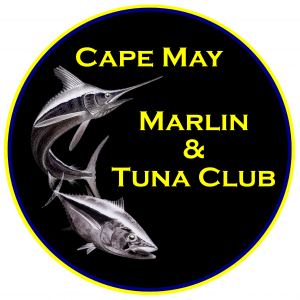 Boat Name:______________________________Boat Size: 40 ft & Under _______ or over 40ft ________Trip Date (s) _____________________________Departure Port __________________________Return Port ______________________________ALL CATCH REPORTS MUST BE UPLOADED TO THE CMMTC REEL TIME APP.A COMPLETE FISH REPORT FOR EACH INDIVIDUAL FISH MUST BE SUBMITTED ALONG WITH THE IMAGE OF THIS CATCH REPORT.  PAPER COPIES OF THE SLIP WILL NO LONGER BE ACCEPTED.  Special notation column please indicate if Female Angler (Female), Junior Angler (JR include Birthdate must be under 12 years old), Lifetime First of Billfish category.Take a Photo or Scan this completed form and upload to CMMTC Reel Time App within 7 days of a catch/release/tag or for tournaments by the published deadline.  Upload form with individual fish weighed, released or tagged.Any questions email Tournmanets@capemaymarlintunaclub.comCMMTC Approved Weigh Station Name ______________________________Weighmaster Signature, Date & Time _________________________________ Owner or Captain Signature _________________________________________The CMMTC Tournament Committee thanks you for your cooperation in filing these reports with CMMTC through the CMMTC Reel Time App.  Tight Lines and Following Seas!!!DateTimeSpecies Weight – Lbsor R (Release) or T (Tagged)Angler NameAngler EmailAngler Member Status (Y or N)Special Notation